CỘNG HÒA XÃ HỘI CHỦ NGHĨA VIỆT NAMĐộc Lập – Tự Do – Hạnh Phúc----------------o0o---------------ĐƠN YÊU CẦU THAY ĐỔI HỢP ĐỒNG PHỤKính gửi: CÔNG TY TNHH MORINDA VIỆT NAMTôi tên: ……………………………………………………………………………………………………….…CMND số: …………………………… Ngày cấp: ………………………Nơi cấp: …………………….……..Địa chỉ hộ khẩu: ………………………………………………………………………………………………..…………………………………………………………………………………………………………………..Địa chỉ liên lạc: ……………………………………………………………………………………………..…..……………………………………………………………………………………………………………..……Điện thoại liên lạc: …………………………………………………………………………………………..….Mã số TVV: ……………………………………………………………………………………………………Nay tôi làm đơn này yêu cầu Công ty chấp thuận cho tôi được thay đổi Hợp đồng phụ của tôi như sau:Hợp đồng phụ hiện tại (họ và tên): …………………………………………………………………….Hợp Đồng phụ sẽ thay đổi :Họ và tên: ……………………………………………………………………………………...CMND số: …………………………Nơi cấp:………………………Ngày cấp: ………………Hồ sơ kèm theo:Bản sao giấy CMND của Hợp đồng phụ mới (đối chiếu bản gốc hoặc bản sao y chứng thực).Bản sao Giấy chứng tử (nếu hợp đồng phụ cũ chết), Quyết định ly hôn (nếu ly hôn với HĐ phụ cũ).Điền và ký lại 02 bản Hợp đồng tham gia BHĐC mới (sử dụng mẫu hợp đồng tại thời điểm yêu cầu). Thay đổi thông tin của hợp đồng phụ.Bản chính Hợp đồng tham gia BHĐC đã ký trước đó.Bằng việc ký tên dưới đây, chúng tôi cam kết thực hiện theo các điều khoản, điều kiện của bản hợp đồng tham gia bán hàng đa cấp mới cũng như thực hiện theo Quy tắc hoạt động và Chương trình trả thưởng của Công ty.Ngày…….tháng…….năm ………Chữ ký của hợp đồng chính					Chữ ký của hợp đồng phụ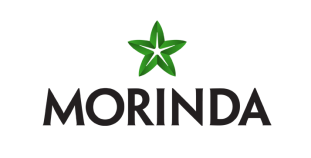 